ADAPTABLE CONTENTTargeted Therapy for CancerAdaptable ResourcePlease utilize the Instructions for Use to adapt this resource to your local context and patient community needs.Table of contentsClick on each element to jump to the desired sectionIntroductionLiving with cancer comes with many challenges. You may have many questions regarding your cancer, what treatment options are available to you, and how your healthcare team can support you. In this resource, you will find useful information that can help you learn about targeted therapy, a precision medicine treatment option.What is targeted therapy?Targeted therapy is a type of treatment that attacks specific cells in the body to stop or slow their growth. This precision treatment is based on the characteristics of an individual’s own cells.  Unlike chemotherapy or radiotherapy, targeted therapies can halt cancer growth and destroy cancer cells with less harm to normal cells. Targeted therapies do so by blocking the action of certain enzymes, proteins or other molecules involved in the growth and spread of cancer cells.How do targeted therapies work? Targeted therapies “target” specific cancer cells in various ways. They can:Block or turn off signals that tell cancer cells to grow and dividePrevent the cells from living longer than normalDestroy cancer cellsTargeted therapies are unlike chemotherapy or radiotherapy in that they seek out cancer cells with specific biomarkers, leaving healthy cells less affected. They are only likely to work on cancer cells that have specific biomarkers. How do I know if targeted therapy is right for me?To determine whether you are eligible for targeted cancer therapy, you must first undergo biomarker testing. Talk with your healthcare team ahead of time to decide whether biomarker testing is right for you and how likely it is that your cancer will respond to targeted therapy.Biomarker testing seeks out biological molecules in your cancer cells — taken from either a tissue or blood sample — that can help diagnose or identify your cancer type. A biomarker can also be referred to as a marker, tumor marker, genomic marker, signature molecule, molecular diagnostic or driver mutation. In _________ cancer, for example, the _______ biomarker can be targeted with the approved targeted therapy ___________. To learn more about biomarkers and biomarker testing in ________ cancer, please see ________. What can I expect while taking targeted therapy? Since targeted therapies generally have less effect on your healthy cells, you may experience fewer side effects from these treatments than with others, such as chemotherapy and radiotherapy. Side effects will vary depending on where your cancer is located and your specific treatment. Most common side effects may include diarrhea, skin problems, high blood pressure, liver problems and problems with blood clotting or wound healing. Targeted therapy for _________ cancer most commonly has _______ side effects. Targeted therapy is an important method of cancer treatment. As researchers learn more about specific changes in cancer cells, they will develop additional treatment options. Currently only a few cancer types are routinely treated using solely targeted therapies. Most people may also need surgery, chemotherapy, radiotherapy or hormone therapy. Targeted therapy may also work best when combined with other types of cancer treatment. When considering targeted therapy, it is important to know its limitations including:A targeted treatment will not work if your cancer does not have the specific biomarker to targetEven if you have the specific biomarker, it is possible the cancer will not respond to the therapyThe response to the treatment may not last over timeIf a targeted therapy stops working or your cancer returns, that may mean that your tumor cells have become resistant to a treatment. Resistance can happen when the target — the biomarker — changes, and the targeted therapy is no longer effective or your cancer finds another way to grow. At that point, another biomarker test may be needed to understand how your cancer has changed. This could identify new biomarkers to target. Where can I learn more about targeted therapies?The topic of targeted therapy is technical, extensive and rapidly evolving thanks to medical research. If you have additional questions about targeted therapy or precision medicine, please refer to the following resources:…. [Include here additional information and educational resources, including information on patient organizations and support services.]….Additionally, clinical trials with targeted therapies can offer an important treatment option to people affected by _________ cancer. Advances in targeted therapies are based on information learned from patients enrolled in clinical trials. Speak to your healthcare team about clinical trials or find more information at _________. What questions should I ask my healthcare team about biomarker testing and targeted therapies?What diagnostic tests do you recommend for my condition and why? What can the test results tell us about my condition?What will the tests involve? Are they available to me? How much time/energy will it take of me?When and where will I have my testing completed? Will all testing be completed now or will some be done later?Is there a waiting period to have any tests done? How long will it take to get the results?How will I be given my results? Who can help me understand them? Can I have a copy of my test results?What is the difference between genetic and biomarker (mutation, genomic, or molecular) testing?Do you recommend biomarker (mutation, genomic, or molecular testing) testing? If so, which biomarkers are important for this particular type of cancer?If so, which testing method is most appropriate for this type of cancer and why?If so, what types of treatments might biomarker testing identify? If my biomarker test results show I am a candidate for precision medicine, what would the next steps be?Might there be a genetic (hereditary) explanation for my condition? Do you recommend genetic testing? Should other members of my family get tested?Is there counseling available for me to discuss the outcome?May I need to pay towards my tests? If so, are there financial assistance programs or resources you can recommend? (in countries where relevant)
UNDERSTANDING TARGETED THERAPY OPTIONSWhich treatment or combination of treatments would you recommend for me and why? Are there other treatment options available, such as clinical trials?What does each treatment aim to do and how effective is it likely to be? Is there anything I can do myself to help?Will I need any further tests before initiating the treatment? Will we wait to get all of the test results back before starting treatment?When will the treatment start? Is there time to wait and see, and time for me to consider my options?What are the potential side effects of the recommended treatments? How might they affect my quality of life? And what can we do to manage them?Will the recommended treatment interact with other medications I am taking for my condition or vice versa? How can we manage this?How do I take my treatment and how often? How will I know if it is still working?  What will we do when it stops working?I would like to get a second opinion before I commit to my treatment plan. Can you suggest a suitable specialist?Is there any psychological/social/emotional support or tool available during my treatment to support me and/or my family members?Might I need to pay for my treatment? If so, are there financial assistance programs or resources you can recommend?GlossaryAnnex 1:Reference table for relevant biomarkers and approved targeted therapies Annex 4:Acknowledgements and References This resource was co-created by a global, multi-stakeholder working group of the From Testing to Targeted Treatments (FT3) Program. FT3 brings together diverse stakeholders and activities in precision medicine to identify shared needs, build on existing good practices and learnings and make them replicable through practical and actionable tools and resources for precision medicine champions to drive real change and impact, starting with cancer and testing.Ultimately, the goal is to develop integrated and optimized resources for different stakeholders to improve their understanding of precision medicine, and to develop a positive momentum to improve patient outcomes and experiences. This resource is the result of the aggregation and consultation of resources developed by patient organizations and medical societies, which emerged as good resources in terms of scientific credibility, patient centricity, plain language, and ease of use.  We thank them for their good practice inspiration. The following resources were consulted in developing this adaptable resource:Bowel Cancer UK (2022) Targeted Therapy. Accessed here. Cancer.net from ASCO (2021) What is targeted therapy? Accessed here. Cancer.org from American Cancer Society (2021) How Targeted Therapies Are Used to Treat Cancer. Accessed here. Cancer Research UK (2022) What are targeted cancer drugs. Accessed here.  Cancer Support Community (2019) Precision Medicine: Targeted Therapy. Accessed here.Cancer Support Community (2021) Precision Medicine Lexicon. Accessed here. Cholangiocarcinoma Foundation (2020) For Cancer Patients, Biomarkers Matter. Accessed here. Cholangiocarcinoma Foundation (2022) Targeting the Mutations Seen in Cholangiocarcinoma. Accessed here.Colorectal Cancer Canada (2021) Colorectal Cancer and Biomarker Testing: What Patients need to know. Accessed here.  Common Cancer Testing Terms (2019) Consistent Common Cancer Testing Terms. Accessed here.LUNGevity Foundation (2021) Targeted Therapy Brochure. Accessed here. LUNGevity Foundation (2022) NoOneMissed. Accessed here.National Cancer Institute (2022) Targeted Therapy to Treat Cancer. Accessed here. Research Advocacy Network (2021) Precision Medicine in Oncology Educational Resources. Accessed here.  IntroductionWhat is targeted therapy?How do targeted therapies work?How do I know if targeted therapy is right for me?What can I expect while taking targeted therapy?Where can I learn more about targeted therapies? What questions should I ask my healthcare team about targeted therapies? GlossaryAnnexInstructions for adaptation: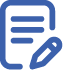 Please read the introductory text below, check that the information applies to your cancer community and adjust the text with any disease-specific information where needed. If additional context is needed to introduce your cancer community to targeted therapies, you can include it here.  Instructions for adaptation:Please read the text below, check that the information applies to your cancer community and adjust the text with any disease-specific information where needed. You may want to consider the targeted therapies used with your cancer community and determine whether the definition covers them properly. If there is any additional information that should be included for your cancer community, add it below.Instructions for adaptation:Please read the text below, check that the information applies to your cancer community and adjust the text with any disease-specific information where needed. If any additional information should be added for your cancer community, include it below. For instance, depending on which targeted therapies are relevant to your cancer community, you may want to detail how they are administered (e.g. infusion, oral). If there are mechanisms of action specific to a therapy for a certain cancer type, you may also include this here. You can refer to the template in Annex 1, adapt it and include the information here to provide more information on relevant targeted therapies and how they work.Instructions for adaptation:Please read the text below, check that the information applies to your cancer community and fill in the blank spaces with disease-specific information where needed. You may want to add content in this section to specify the biomarkers or other conditions applicable to your cancer community. You may also want to adjust the text and provide more information on biomarker testing, such as different tests or sample types, or refer people to additional information on biomarker testing. You can refer to the template in Annex 1, adapt it and include the information on biomarkers and their related treatments here. Instructions for adaptation:Please read the text below, and check that the information applies to your cancer community. You can adapt this section by outlining the most common side effects of targeted therapies available to your patient community. If there is helpful information on limitations to targeted therapies for your cancer community, such as resistance mechanisms, you may add this information here. You can refer to the template in Annex 1, adapt it and include the information on treatments and their related side effects here. Instructions for adaptation:Please read the text below, check that the information applies to your cancer community and fill in the blank spaces with disease-specific information where needed. Adapt this section to include other country-specific and/or disease-specific information or resources (see the links in the Guidelines, Glossaries, and References in the Annex). If there are services or tools to help your cancer community learn about clinical trials, you may also include this here. Instructions for adaptation:Please read the text below, check that the information applies to your cancer community where needed, and include any additional questions that might be helpful for your cancer community. For a more comprehensive set of questions to address with your healthcare team, please refer to the Q&A resource here.BiomarkerA biomarker is a sign of disease or abnormal function that can be measured in your blood, tissue, or bodily fluid. In cancer, biomarkers are often used to help choose the best treatment for you. These biomarkers can be proteins, genes, or gene mutations. Biomarkers are often referred to by a 3 or 4 letter abbreviation. Examples of biomarkers are HER2 in breast cancer or EGFR in lung cancer (Cancer Support Community, Precision Medicine Plain Language Lexicon).Biomarker testing(also referred to as Comprehensive biomarker testing, Gene-based cancer testing, Genetic testing of the cancer, Cancer marker testing, Next generation sequencing, Genomic profiling, Mutation biomarker testing, Genomic testing, Molecular profiling, Tumor marker testing, Mutation testing, Molecular testing)Biomarker testing helps your doctor match the right drugs to the specific subtype of cancer you have. In biomarker testing, a sample of your cancer is collected from your blood, bodily fluids, or tissue taken during surgery or biopsy. Your sample is sent to a lab. The test looks for biomarkers in your cancer sample. The test results can be used to help guide your treatment options. Biomarkers tell your doctor about the subtype of the cancer in your body (Cancer Support Community, Precision Medicine Plain Language Lexicon).CellsIn biology, the smallest unit that can live on its own and that makes up all living organisms and the tissues of the body. A cell has three main parts: the cell membrane, the nucleus, and the cytoplasm. The cell membrane surrounds the cell and controls the substances that go into and out of the cell. The nucleus is a structure inside the cell that contains the nucleolus and most of the cell’s DNA. It is also where most RNA is made. The cytoplasm is the fluid inside the cell. It contains other tiny cell parts that have specific functions, including the Golgi complex, the mitochondria, and the endoplasmic reticulum. The cytoplasm is where most chemical reactions take place and where most proteins are made. The human body has more than 30 trillion cells (National Cancer Institute, Dictionary of Cancer Terms).ChemotherapyA treatment that uses drugs to stop the growth of cancer cells, either by killing the cells or by stopping them from dividing. Chemotherapy may be given by mouth, injection, or infusion, or on the skin, depending on the type and stage of the cancer being treated. It may be given alone or in combination with other therapies (National Cancer Institute, Dictionary of Cancer Terms).Clinical trialsA type of research study that tests how well new medical approaches work in people. These studies test new methods of screening, prevention, diagnosis, or treatment of a disease. Also called clinical study (National Cancer Institute, Dictionary of Cancer Terms).Diagnostic testA type of test used to help diagnose a disease or condition (National Cancer Institute, Dictionary of Cancer Terms).EnzymesA protein that speeds up chemical reactions in the body (National Cancer Institute, Dictionary of Cancer Terms).Genetic testingThe process of analyzing human cells or tissue to look for changes in inherited genes, chromosomes, or proteins that may be a sign of a disease or condition, such as cancer. These changes may also be a sign that a person has an increased risk of developing a specific disease or condition. Genetic testing may be done on tumor tissue to help diagnose cancer, plan treatment, or find out how well treatment is working (National Cancer Institute, Dictionary of Cancer Terms). Hormone therapyTreatment that adds, blocks, or removes hormones. For certain conditions (such as diabetes or menopause), hormones are given to adjust low hormone levels. Hormones can also cause certain cancers (such as prostate and breast cancer) to grow. To slow or stop the growth of cancer, synthetic hormones or other drugs may be given to block the body’s natural hormones, or surgery is used to remove the gland that makes a certain hormone. Also called endocrine therapy, hormonal therapy, and hormone treatment (National Cancer Institute, Dictionary of Cancer Terms).MoleculeThe smallest particle of a substance that has all of the physical and chemical properties of that substance. Molecules are made up of one or more atoms. If they contain more than one atom, the atoms can be the same (an oxygen molecule has two oxygen atoms) or different (a water molecule has two hydrogen atoms and one oxygen atom). Biological molecules, such as proteins and DNA, can be made up of many thousands of atoms (National Cancer Institute, Dictionary of Cancer Terms).Precision medicineA form of medicine that uses information about a person’s own genes or proteins to prevent, diagnose, or treat disease. In cancer, precision medicine uses specific information about a person’s tumor to help make a diagnosis, plan treatment, find out how well treatment is working, or make a prognosis (National Cancer Institute, Dictionary of Cancer Terms).ProteinA molecule made up of amino acids. Proteins are needed for the body to function properly. They are the basis of body structures, such as skin and hair, and of other substances such as enzymes, cytokines, and antibodies (National Cancer Institute, Dictionary of Cancer Terms). RadiotherapyThe use of high-energy radiation from x-rays, gamma rays, neutrons, protons, and other sources to kill cancer cells and shrink tumors. Radiation may come from a machine outside the body (external-beam radiation therapy), or it may come from radioactive material placed in the body near cancer cells (internal radiation therapy or brachytherapy). Systemic radiotherapy uses a radioactive substance, such as a radiolabeled monoclonal antibody, that travels in the blood to tissues throughout the body. Also called irradiation and radiation therapy (National Cancer Institute, Dictionary of Cancer Terms).Targeted TherapyTargeted therapy drugs keep cancer from growing and spreading with less harm to cells that are not cancer. They may have fewer side effects than other treatments because they are better able to attack your cancer cells and leave healthy cells alone. These drugs “target” specific cancer subtypes. They are only likely to work in those specific subtypes.  (Cancer Support Community, Precision Medicine Plain Language Lexicon).Side effect(also referred to as adverse event) A problem that occurs when treatment affects healthy tissues or organs. Some common side effects of cancer treatment are nausea, vomiting, fatigue, pain, decreased blood cell counts, hair loss, and mouth sores (National Cancer Institute, Dictionary of Cancer Terms).Instructions for adaptation:Please read the reference table below. You may want to adapt the content and include the information in the relevant sections above. Adapt the content as it applies to your cancer patient community and the approved and available biomarker testing and targeted therapies in your local context. You may also want to add content to the table to include additional information helpful to your patient community or use only the pieces most relevant to you and your patient community. You can also find useful clinical guidelines and patient guides in Annex 2 to support the adaptation of this content.BiomarkerApproved targeted therapyHow does this therapy work? How is this therapy administered?What are the potential side effects of this therapy?